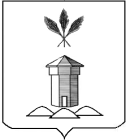 Администрация  Бабушкинского муниципального округа ВологодскойобластиПОСТАНОВЛЕНИЕ«09»октября2023 года                                                                                 № 848О создании муниципального бюджетного учреждения Бабушкинского муниципального округа Вологодской области «Физкультурно-оздоровительного комплекса «Фокус»На основании статьи 120 Гражданского кодекса Российской Федерации, Устава Бабушкинского муниципального округа Вологодской областиПОСТАНОВЛЯЮ:1. Создать муниципальное бюджетное учреждение Бабушкинского муниципального округа «Физкультурно-оздоровительный комплекс «Фокус».	2. Установить полное официальное наименование – муниципальное бюджетное учреждение Бабушкинского муниципального округа «Физкультурно-оздоровительный комплекс «Фокус», сокращенное официальное наименование -  МБУ «ФОК «Фокус».	3. Утвердить Устав МБУ «ФОК «Фокус» (прилагается). 4. Определить основной целью деятельности МБУ «ФОК «Фокус» - деятельность в области спорта,деятельность в области спорта прочая.5. Установить, что функции и полномочияучредителя МБУ «ФОК «Фокус» осуществляет администрация Бабушкинского муниципального округа.6. До назначения на должность директора МБУ «ФОК «Фокус» исполняющим полномочия директора является Попова Татьяна Владимировна.7. Передать полномочия заявителя при регистрации Учреждения, Устава в уполномоченном федеральном органе исполнительной власти, осуществляющем государственную регистрацию юридических лиц ведущему эксперту отдела по культуре, спорту, туризму и молодежной политике администрации Бабушкинского муниципального округа Поповой Татьяне Владимировне и зарегистрировать его в установленном порядке.   8.  Настоящее решение вступает в силу со дня его принятия и подлежит  официальному опубликованию (обнародованию) в средствах массовой информации и размещению на официальном сайте Бабушкинского муниципального округа в информационно-телекоммуникационной сети «Интернет», вступает в силу со дня опубликования.  Глава округа                                                                                Т.С. Жирохова